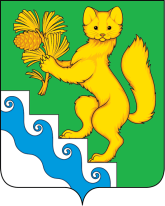 БОГУЧАНСКИЙ РАЙОННЫЙ СОВЕТ ДЕПУТАТОВРЕШЕНИЕ (ПРОЕКТ).2022                            с.Богучаны                                 №О внесении изменений и дополнений в Устав Богучанского района Красноярского краяВ целях приведения Устава Богучанского района в соответствие с требованиями Федерального закона от  07.02.2011 N 6-ФЗ  "Об общих принципах организации и деятельности контрольно-счетных органов субъектов Российской Федерации и муниципальных образований"руководствуясь статьями 32, 36  Устава Богучанского района Красноярского края, Богучанский районный Совет депутатов РЕШИЛ:Внести в Устав Богучанского района Красноярского края следующие изменения и дополнения:1.1. часть 1 статьи 49 Устава изложить в новой редакции:«1. Контрольно-счетная комиссия муниципального образования Богучанский район является постоянно действующим органом внешнего муниципального финансового контроля и образуется Богучанским районным Советом депутатов.»; Часть 2 статьи 53 Устава после слов «муниципального образования»дополнить словами «председатель Контрольно-счетной комиссии».2. Поручить Главе Богучанского района Саару В.Р.  направить настоящее решение на государственную регистрацию в территориальный орган уполномоченного федерального органа исполнительной власти в сфере регистрации уставов муниципальных образований.3. Контроль за исполнением настоящего решения возложить на Главу Богучанского района Саара В.Р.4. Настоящее решение подлежит официальному опубликованию (обнародованию) после его государственной регистрации, вступает в силу в день, следующий за днем его опубликования в Официальном вестнике Богучанского района, за исключением пункта 5 настоящего решения. 5. Глава Богучанского района обязан опубликовать (обнародовать) зарегистрированное решение о внесении изменений и дополнений в Устав Богучанского района Красноярского края в течение семи дней со дня его поступления из Управления Министерства юстиции Российской Федерации по Красноярскому краю.Председатель Богучанского районного      Глава Богучанского района Совета депутатов А.С. Медведев	              В.Р.Саар             _________________                                      __________________« ___ » ______ 2022 года                             « ___ » _______  2022 года